Phonics – Summer 2 Week 6 – 06.07.2020*All worksheets can be found below. *Remember to read a book each day - either a book that you have at home or one of the e-books online. https://www.oxfordowl.co.uk/for-home/find-a-book/library-page/ Have a go at these green words!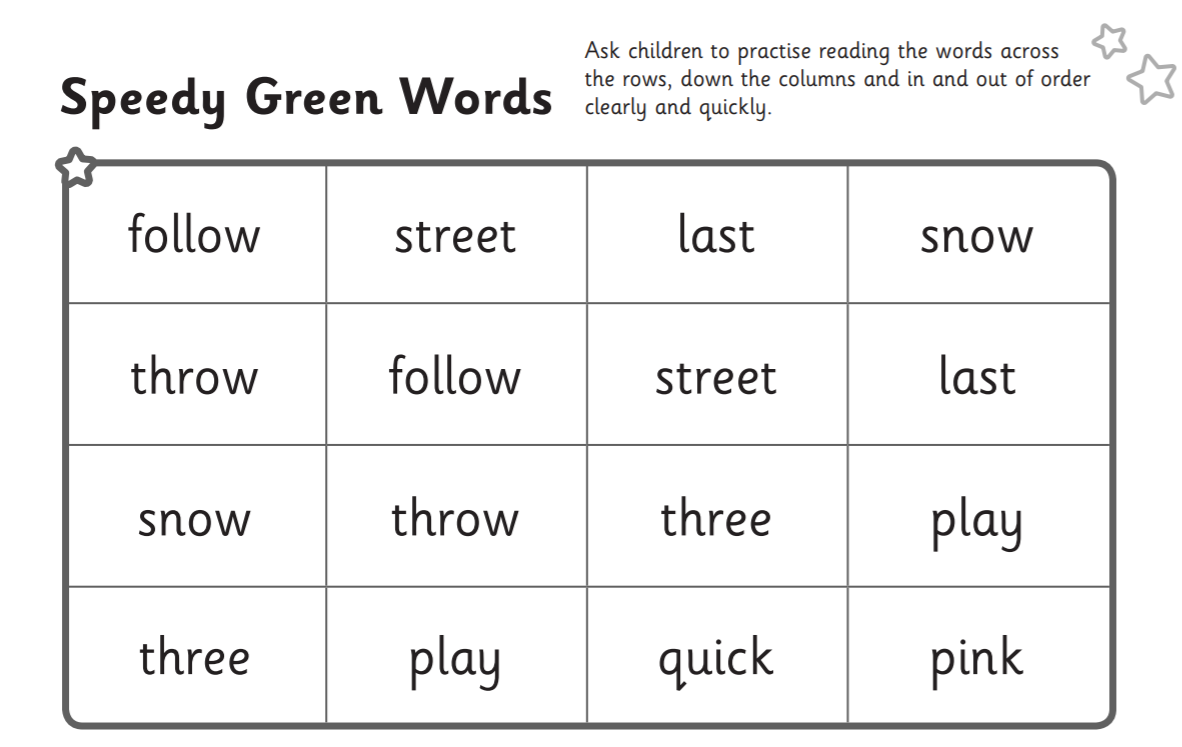 ur worksheet 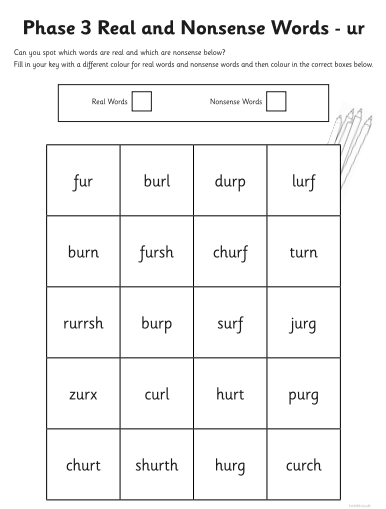 er worksheet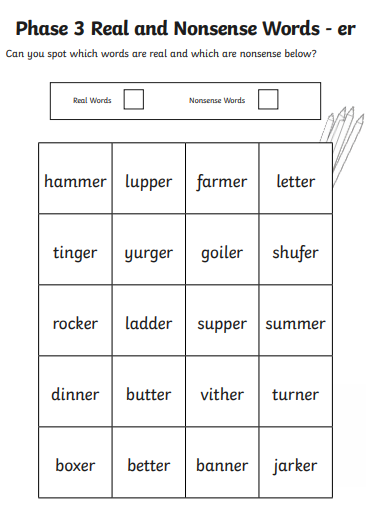 Practice your sounds daily – set 1, 2 and 3 soundshttps://www.oxfordowl.co.uk/for-home/reading-owl/find-a-book/read-write-inc-phonics--1/phonics-pure-sounds-videoPractice your sounds daily – set 1, 2 and 3 soundshttps://www.oxfordowl.co.uk/for-home/reading-owl/find-a-book/read-write-inc-phonics--1/phonics-pure-sounds-video1‘ur’ work sheet – practice reading the ‘ur’. When reading one of your books, can you spot some words that have the ‘ur’ sound?https://www.youtube.com/watch?v=6VqTTnhE2LQ2As yesterdayWrite some sentences using these words – burn, surf, hurt 3‘er’ worksheet – practice reading the ‘er’. Look around your home. How many words can you find with the ‘er’ sound around your house? https://www.youtube.com/watch?v=Xd2e2_wA5Vk4As yesterdayWrite some sentences using these words – herd, ferb, herb